МБОУ «Клюквинская средняя общеобразовательная школа»Открытый урокпо химии в 8 классена тему«Простые вещества – неметаллы»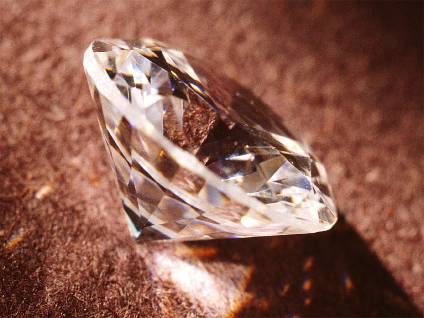                   Учитель высшей категории:  Бобовникова О.А.Курский район2014-2015 уч. годПростые вещества - неметаллыТип урока: комбинированныйЦели урока:образовательная: актуализация знаний о простых веществах – неметаллах, умение находить их в Периодической системе химических элементов Д.И. Менделеева, знать области их применения;развивающая: помогать развитию интереса к предмету, используя знания о практическом применении неметаллов;воспитательная: способствовать формированию у учащихся целостной картины мира.Форма проведения: урок первичного изучения нового материала, индивидуальная самостоятельная работаМетоды обучения: словесный ( рассказ),  наглядный ( презентация), самостоятельная работаОборудование: - экран;- проектор;- компьютер.Ход урока1.  Организационный моментСообщается тема, цель и план урока.2.  Проверка домашнего заданияСамостоятельная работаВариант №11. Рассказать о положение металлов в Периодической системе химических элементов Д.И.     Менделеева.2. Объяснить такие физические свойства металлов, как электропроводность и     металлический блеск.Вариант №2Расскажите о железе и меди.Объясните такие физические свойства металлов, как пластичность и теплопроводность.3.  Изучение нового материала1) Определение неметаллов:Неметаллы — это простые вещества, образованные р-элементами и одним s-элементом —                    водородом2) Особенности строения атомов неметаллов:4 и более электронов на внешнем уровне; небольшой радиус атома;атомы неметаллов стремятся принять недостающие до 8 электроны;молекулы простых веществ — галогенов, кислорода, азота и водорода — состоят из двух атомов (Г2, Н2, N2, 02), а озона, фосфора, серы — из большего числа атомов (03, Р4, S8), инертных газов – из одного атома (Не,Ne,Ar,Kr).3) Вида связи, характерные для неметаллов: ионная (КСI); ковалентная (неполярная — в простых веществах (С12)  полярная — в соединениях неметаллов (SCI2).4) Положение неметаллов в Периодической системе Д. И. Менделеева: по диагонали В—At и над ней (кроме четных рядов больших периодов) — всего 22 из 118 элементов.5) Общие физические свойства неметалловДля неметаллов более характерно различие в свойствах, чем общность. При обычных условиях неметаллы находятся в разных агрегатных состояниях:Металлический блеск:   активированный уголь, кристаллический йод и кремний    (относительность деления на металлы и неметаллы не
   только элементов, но и простых веществ);Теплопроводность, электропроводность:большинство твердых неметаллов не проводят тепло и электричество, кремний и черный фосфор обладают полупроводниковыми свойствами, а графит — электро- и теплопроводностью. Пластичность:твердые неметаллы не обладают и пластичностью, они хрупкие.Растворимость:в воде неметаллы нерастворимы или малорастворимы. Некоторые из них (галогены, сера) лучше растворяются в органических растворителях, белый фосфор — в сероуглероде. Фтор в воде растворять нельзя, так как он бурно реагирует с водой. Цвет:неметаллы имеют различную окраску (желтая сера, черный графит, красный и белый фосфор и т. д.). Причем в подгруппах сверху вниз окраска усиливается: фтор — светло-зеленый газ, хлор — желто-зеленый газ, бром— красно-бурая жидкость, йод — темно-фиолетовые кристаллы.Следовательно, простые вещества — неметаллы в отличие от металлов характеризуются большим разнообразием физических свойств, что обусловлено различным их строением.6) Распространённость неметаллов:Кислород и кремний являются наиболее распространенными элементами, на их долю приходится около 70% массы земной коры. К числу редких элементов относятся йод, селен, теллур и некоторые другие, на их долю приходятся тысячные доли процента массы земной коры. Многие соединения неметаллов являются обязательной составной частью растительных и животных организмов. К элементам-органогенам («рождающие» органические вещества: белки, жиры, углеводы, нуклеиновые кислоты) относятся: кислород О (на его долю приходится около 60% массы тела человека), С, Н, N, Р и S. В небольших количествах в организмах животных и растений содержатся F, О, I.
7) АллотропияСпособность атомов одного химического элемента образовывать несколько простых веществ называют аллотропией, а эти простые вещества – аллотропными видоизменениями или модификациями.Причины аллотропии: 1) различным числом атомов в молекуле (02 и 03); 2) образование различных кристаллических форм.Неметаллы (сера, углерод, кремний, фосфор, кислород) образуют аллотропные модификации: ФосфорБЕЛЫЙ ФОСФОР — воскообразное, прозрачное вещество, с характерным запахом. Состоит  молекул Р4. Самовозгорается на воздухе, ядовит. Используется при изготовлении фосфорной кислоты (для получения пищевых фосфатов и синтетических моющих средств). Применяется при изготовлении зажигательных и дымовых снарядов, бомб.КРАСНЫЙ ФОСФОР  имеет цвет от алого до темно-коричневого и фиолетового. Существует несколько кристаллических форм с различными свойствами. Используют в изготовлении минеральных удобрений, спичечном производстве. Фосфор применяется в производстве сплавов цветных металлов, сплавов. Соединения фосфора служат исходными веществами для производства медикаментов.При нормальном давлении и температурах до  стабильна РОМБИЧЕСКАЯ аллотропная модификация СЕРЫ, образующая лимонно-желтые кристаллы.СераВыше  стабильна  МОНОКЛИННАЯ модификация серы.Резиноподобную ПЛАСТИЧЕСКУЮ серу получают при резком охлаждении расплавленной серы (выливая расплав в холодную воду). Эти модификации состоят из нерегулярных зигзагообразных цепей Sn. При длительном выдерживании при температурах 20- все модификации серы превращаются  в ромбическую. КислородКИСЛОРОД  О2 – газ без цвета, вкуса и запаха, мало растворим в воде, поддерживает горение и дыхание. В атмосфере земли образуется в процессе фотосинтеза.ОЗОН – О3 – газ голубого цвета, с характерным запахом, очень реакционноспособен. Образуется во время грозы и в хвойных лесах. Основная масса О3 в атмосфере расположена в виде слоя — озоносферы — на высоте от 10 до  с максимумом концентрации на высоте 20-. Этот слой предохраняет живые организмы на Земле от вредного влияния коротковолновой ультрафиолетовой радиации Солнца. В промышленности О3 получают действием на воздух электрического разряда. Используют для обеззараживания воды и воздуха.УглеродАЛМАЗ, минерал, кристаллическая  модификация самородного углерода, по блеску, красоте и твердости превосходящий все минералы. Размеры кристаллов варьируют от микроскопических до очень крупных, масса самого крупного алмаза «Куллинан», найденного в 1905 в Южной Африке 3106 кар ().Алмаз — самое твердое из всех природных веществ. По шкале Мооса относительная    твердость алмаза равна 10,ГРАФИТ, минерал, наиболее распространенная и устойчивая в земной коре модификация углерода. Структура слоистая. Темно-серые до черных чешуйчатые массы. Огнеупорен, электропроводен, химически стоек. Используется в производстве плавильных тиглей, в литейном деле, при изготовлении электродов, щелочных аккумуляторов, карандашей и т. д. Графит получают также искусственно — нагреванием антрацита без доступа воздуха. Блоки из чистого искусственного графита используют в ядерной технике, в качестве покрытия для сопел ракетных двигателей и т. д.ОловоАллотропные модификации олова  представляет собой  одна- металл, а другая — неметалл: белое олово - металл, серое олово проявляет свойства неметалла.Явление аллотропии для неметаллов более характерно, чем для металлов. 4. ЗакреплениеКомьютерная презентация «Простые вещества-неметаллы»5 . Подведение итогов урока. РефлексияДомашнее задание     § 14, №3., Рабочая тетрадь с печатной основой стр.47-49 (№ 4-8)ГазообразноеЖидкоеТвердоеводород, кислород,бромиод, бор, углеродазот, фтор, хлоркремний, сера, фосфор, графит и др.